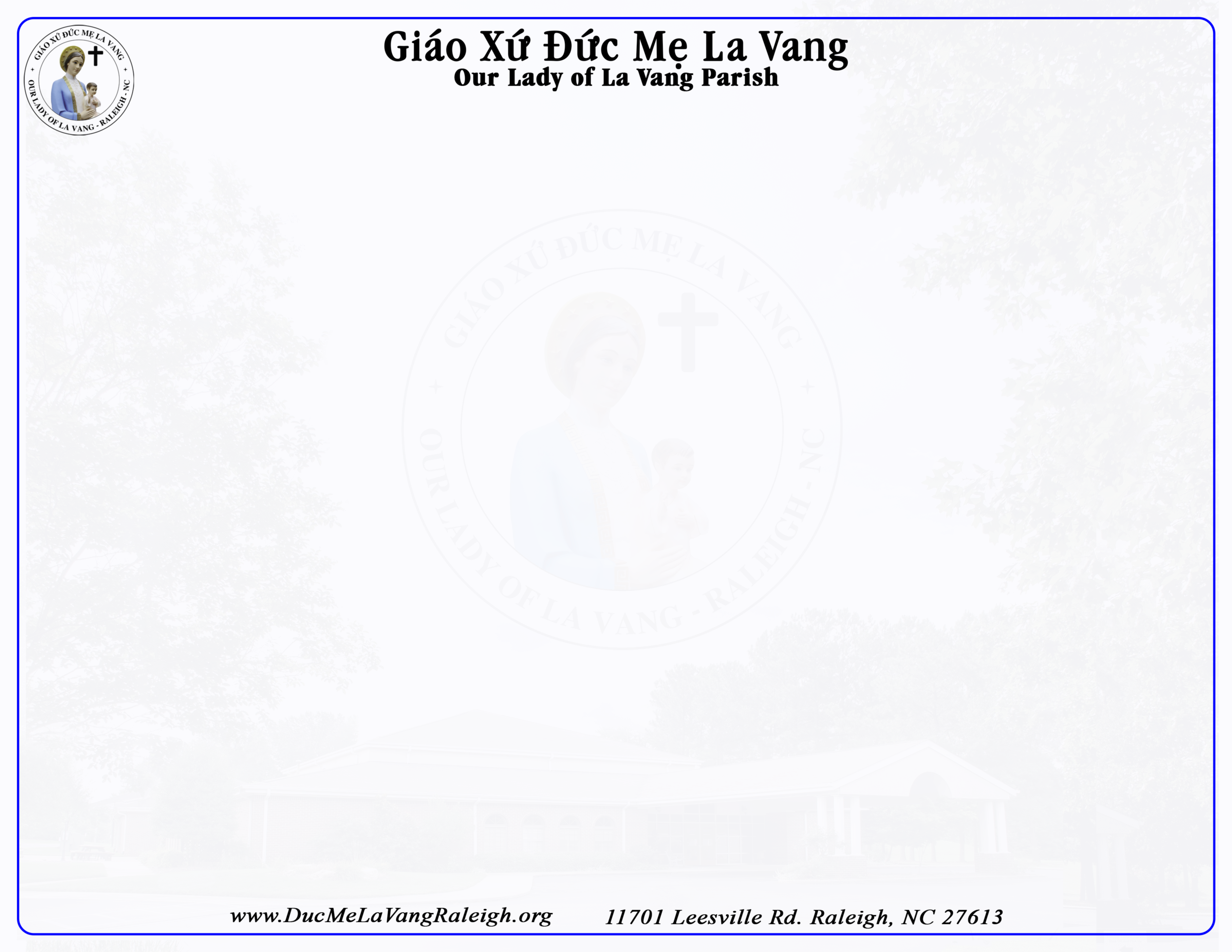 Phiếu Nhân Khẩu Gia ĐìnhParish Family Members Info                                                       (Tên thánh, tên họ, tên đệm, tên gọi / Saint name, family name, middle name, first name)          (Date of birth)       (MM/DD/YYYY)Date receiving the Sacrament – Date                (Baptism)                                                (First Communion)                                   (Confirmation)                               (Holy Matrimony)Những người liên hệ sống chung trong gia đình, và những Bí Tích đã lãnh nhận (Family menbers living together and Sacrements received):Tên thánh, tên họ, tên đệm, tên gọi                   Liên Hệ       Ngày Sinh      Rửa Tội    Rước Lễ Lần Đầu  Thêm Sức     Hôn Phối(Saint name, family name, middle name, first name)            (vợ, chồng, con          (Date of Birth)               (Baptism)            (First Communion)         (Confirmation)         (Holy Matrimony)                                                                                                                     wife/husband/child)       (MM/DD/YYYY)          (MM/DD/YYYY)            (MM/DD/YYYY)             (MM/DD/YYYY)           (MM/DD/YYYY)Khi điền song, xin quý vị gởi về địa chỉ thư điện của giáo xứ:  HDTC.OLLV@DucMeLaVangRaleigh.orgGia trưởng (Head of Family):Ngày Sinh:Ngày lãnh nhận bí tích - Ngày:Rửa tội:Rước Lễ Lần Đầu:Thêm Sức:Hôn Phối:Địa chỉ (Address):Số điện thoại (Phone):Thư điện (Email):Số ký danh gia đình (Parish member ID):Giáo khu (Province):